RFQ Title:	SUPPLY AND DELIVERY OF NINE (9) [MORE OR LESS] HYBRID MID-SIZE SUV’s.RFQ No:	1220-040-2019-096CONTRACTORLegal Name: 			Contact Person and Title:		Business Address:		Business Telephone:		Business Fax:		Business E-Mail Address:		CITY OF SURREYTO:City Representative:	Richard D. Oppelt, Purchasing ManagerAddress:		Surrey City HallFinance & Technology Department – Purchasing SectionReception Counter, 5th Floor West13450 – 104th Avenue, Surrey, B.C., V3T 1V8Telephone:		604-590-7274Email:			purchasing@surrey.ca1.	The Contractor offers to supply to the City of Surrey the Goods for the prices plus applicable taxes as follows:Year, Make & Model:  ___________________________________All costs to meet the preferred specifications shall be included in the following delivered prices.The completed unit shall be delivered within _______ days after receipt of purchase order.Manufacturer’s Warranty:  State Warranty	Body Warranty:  State Warranty_________________________________________________Warranty repairs shall be performed at 	Please complete if applicable:	British Columbia Certified 2.	In addition to the warranties provided in the Draft Quotation Agreement, this Quotation includes the following warranties:3.	I/We have reviewed the RFQ Attachment 1, Schedule A – Specifications of Goods and if requested by the City, I/we would be prepared to meet those requirements, amended by the following departures and additions (list, if any):Requested Departure(s) / Alternative(s) / Addition(s)The City is not obligated to accept any alternatives. The City will determine what constitutes acceptable deviations and overall best value.4.	If this Quotation is accepted by the City, a contract will be created as described in:(a)	the Agreement;(b)	the RFQ; and(c)	other terms, if any, that are agreed to by the parties in writing.5.		Capitalized terms used and not defined in this Quotation will have the meanings given to them in the RFQ.  Except as specifically modified by this Quotation, all terms, conditions, representations, warranties and covenants as set out in the RFQ will remain in full force and effect.6.	I/We have reviewed the RFQ Attachment 1 – Draft Quotation Agreement.  If requested by the City, I/we would be prepared to enter into that Agreement, amended by the following departures (list, if any):Section			Requested Departure(s) / Alternative(s)7.	I/We the undersigned duly authorized representatives of the Contractor, having received and carefully reviewed the RFQ including without limitation the specifications and the General Terms and Conditions, submit this Quotation in response to the RFQ.This Quotation is offered by the Contractor this _______ day of _______________, 201_.CONTRACTORI/We have the authority to bind the ContractorSCHEDULE B-1 – PREFERRED TECHNICAL SPECIFICATIONS RESPONSE FORMPROJECT TITLE:	Supply and Delivery of Nine [More or Less] Hybrid Mid-Sized SUVsPROJECT No.:	1220-040-2019-096The specification herein states the preferred requirements of the City of Surrey. All Quotations shall be regular in every respect. Unauthorized conditions, limitations, or provisions may be cause for rejection. The City of Surrey will consider as "irregular" or "non-responsive" any Quotation not prepared and submitted in accordance with the RFQ document and specification, or any Quotation lacking sufficient technical literature to enable the City to make a reasonable determination of compliance to the specification.It shall be the Contractor's responsibility to carefully examine each item of the specification. Failure to offer a completed Quotation or failure to respond to each section of the technical specification may cause the Quotation to be rejected without review as "non-responsive". All variances, exceptions and/or deviations shall be fully described in the appropriate section.Note: Contractors are directed to list complete manufacturers’ details of model proposed in the right-side column under manufacturers’ specifications.- END OF PAGE -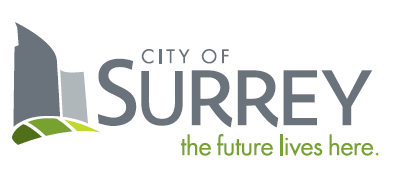 SCHEDULE BFORM OF QUOTATIONF.O.B.DestinationFreight PrepaidF.O.B.DestinationFreight PrepaidPayment Terms:A cash discount of ____% will be allowed if invoices are paid within ___ days, or the ___ day of the month following, or net 30 days, on a best effort basis.Payment Terms:A cash discount of ____% will be allowed if invoices are paid within ___ days, or the ___ day of the month following, or net 30 days, on a best effort basis.Ship Via:ItemParticularsCost per Unit (CDN $)Hybrid Mid-Sized SUVsHybrid Mid-Sized SUVs1Price per Unit:$Note: Provide price and quantity where price breaks are applicableQuantity:Price per Unit:Note: Provide price and quantity where price breaks are applicableQuantity:Price per Unit:2Province of B.C. Environmental Levy (Battery):$Note: Provide price and quantity where price breaks are applicableQuantity:Price per Unit:Note: Provide price and quantity where price breaks are applicableQuantity:Price per Unit:3Province of B.C. Advance Disposal Fee (Tires):$Note: Provide price and quantity where price breaks are applicableQuantity:Price per Unit:Note: Provide price and quantity where price breaks are applicableQuantity:Price per Unit:4Air Conditioning Surcharge:$Note: Provide price and quantity where price breaks are applicableQuantity:Price per Unit:Note: Provide price and quantity where price breaks are applicableQuantity:Price per Unit:5Other Fees/Levies (please state):$Note: Provide price and quantity where price breaks are applicableQuantity:Price per Unit:Note: Provide price and quantity where price breaks are applicableQuantity:Price per Unit:      a.)Note: Provide price and quantity where price breaks are applicableQuantity:Price per Unit:Note: Provide price and quantity where price breaks are applicableQuantity:Price per Unit:      b.)Note: Provide price and quantity where price breaks are applicableQuantity:Price per Unit:Note: Provide price and quantity where price breaks are applicableQuantity:Price per Unit:      c.)Note: Provide price and quantity where price breaks are applicableQuantity:Price per Unit:Note: Provide price and quantity where price breaks are applicableQuantity:Price per Unit:6Subtotal:$Note: Provide price and quantity where price breaks are applicableQuantity:Price per Unit:Note: Provide price and quantity where price breaks are applicableQuantity:Price per Unit:7GST (5%) on $______________$Note: Provide price and quantity where price breaks are applicableQuantity:Price per Unit:Note: Provide price and quantity where price breaks are applicableQuantity:Price per Unit:8PST (7%) on $______________$Note: Provide price and quantity where price breaks are applicableQuantity:Price per Unit:Note: Provide price and quantity where price breaks are applicableQuantity:Price per Unit:9TOTAL QUOTATION PRICE FOR ONE UNIT:$Note: Provide price and quantity where price breaks are applicableQuantity:Price per Unit:Note: Provide price and quantity where price breaks are applicableQuantity:Price per Unit:ALL PRICING IN CANADIAN DOLLARSALL PRICING IN CANADIAN DOLLARSALL PRICING IN CANADIAN DOLLARSALL PRICING IN CANADIAN DOLLARSALL PRICING IN CANADIAN DOLLARS________________________________________(Legal Name of Contractor)_________________________________________(Signature of Authorized Signatory)_________________________________________(Print Name and Position of Authorized Signatory)________________________________________(Signature of Authorized Signatory)________________________________________(Print Name and Position of Authorized Signatory)Preferred Specifications√(Yes)√(No)Manufacturers’ Specifications of Equipment Offered.  Contractor shall complete all spaces in this column.ExteriorExteriorExteriorExteriorColour - White□□Two external mirrors with remote control□□Vent visors to be fitted to both front door windows□□EngineEngineEngineEngineGasoline engine, coupled to an electric hybrid drive system and shall comply with all Provincial and Federal engine emission regulations□□Engine capacity of approx. 2 litre (state engine configuration & size)□□Cooling system coolant to be long life to -30F□□Transmission, BrakesTransmission, BrakesTransmission, BrakesTransmission, BrakeseCVT type transmission□□Power assisted 4-wheel ABS brakes□□Traction control □□Wheels, TiresWheels, TiresWheels, TiresWheels, TiresMichelin winter tires (snowflake) □□InteriorInteriorInteriorInteriorTwo cloth covered front bucket seats, with lumbar support and multi way adjustment, please provide details□□Commercial quality front seat covers to be provided□□Two 12-volt power outlets shall be provided, and a USB port□□Rubber floor mats shall be provided for all seating areas□□Gear selection will be by the way of a rotary dial on the centre consul, or a lever on the steering column. This is to insure there is sufficient room to mount a computer and keyboard in that area.□□AM/FM radio with Bluetooth□□Power windows□□The rear passenger seats shall fold down to provide additional cargo space □□MiscellaneousMiscellaneousMiscellaneousMiscellaneousKeyless entry with 3 sets of keys□□Back up alarm - Grote part # 73040 97 dBA□□Fire extinguisher 2.5lb dry powder ABC type□□Splash guards front and rear□□The vehicle shall be rust proofed with a product that provides long term protection and does not require continued reapplication of the product. Contractor to provide details of product offered and warranty.□□The Contractor shall deliver the vehicles, registered, insured, and plated as per the City’s insurance requirements through the City’s insurance broker.□□The Contractor shall make available the vehicle as bid at no cost to the City for evaluation.□□Operators manuals / service manuals to be provided□□A build sheet shall be provided detailing (but not limited to the following): A build sheet shall be provided detailing (but not limited to the following):•	VIN•	Engine details including serial number•	Transmission details including serial number•	Diff details including serial number•	Oil types and quantities for all components•	Tire make, type and size•	Engine belts details•	Filter list for all components•	Battery details□□The Contractor will provide training to the City’s mechanics regarding maintenance of the hybrid and eCVT transmission system at no cost to the City.WarrantyWarrantyWarrantyWarranty1. Provide details of manufacturer’s warranty□□